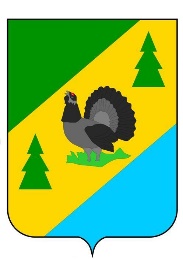 РОССИЙСКАЯ ФЕДЕРАЦИЯИРКУТСКАЯ ОБЛАСТЬАЛЗАМАЙСКОЕ МУНИЦИПАЛЬНОЕ ОБРАЗОВАНИЕАДМИНИСТРАЦИЯПОСТАНОВЛЕНИЕ № 287г. Алзамайот 6 декабря 2023 г.                                  Об утверждении Перечня должностей муниципальной службы в администрации Алзамайского муниципального образования при поступлении на  которые граждане и при замещении которых муниципальные служащие  обязаны представлять  сведения о доходах, об имуществе и обязательствах имущественного характера, а также сведения о доходах, об имуществе и обязательствах имущественного характера своих супруги (супруга) и несовершеннолетних детей,замещение которых связано с коррупционными рискамиВ целях предупреждения коррупции и борьбы с ней, обеспечения условий добросовестного и эффективного исполнения служебных (должностных) обязанностей муниципальными служащими администрации Алзамайского муниципального образования,
руководствуясь Федеральным законом от 25.12.2008 г. № 273-ФЗ «О противодействии коррупции», статьей 15 Федерального закона от 02.03.2007 г. № 25-ФЗ «О муниципальной службе в Российской Федерации», статьей 2 Федерального закона от 03.12.2012 г. № 230-ФЗ «О контроле за соответствием расходов лиц, замещающих государственные должности, и иных лиц их доходам», статьей 13(1) Закона Иркутской области от 15.10.2007 г. № 88-оз «Об отдельных вопросах муниципальной службы в Иркутской области», статьей 47 Устава Алзамайского муниципального образования, администрация Алзамайского муниципального образованияПОСТАНОВЛЯЕТ:1. Утвердить Перечень должностей муниципальной службы в администрации Алзамайского муниципального образования при поступлении на  которые граждане и при замещении которых муниципальные служащие  обязаны представлять  сведения о доходах, об имуществе и обязательствах имущественного характера, а также сведения о доходах, об имуществе и обязательствах имущественного характера своих супруги (супруга) и несовершеннолетних детей, замещение которых связано с коррупционными рисками.2. Признать утратившим силу постановление администрации Алзамайского муниципального образования от 30.12.2014 г. № 103 «Об утверждении перечня должностей муниципальной службы, замещение которых связано с коррупционными рисками».3. Настоящее постановление вступает в силу со дня его подписания.Глава Алзамайского муниципального образования                                                                                  А.В. Лебедев                                                                 Приложение                                                                     УТВЕРЖДЕНпостановлением администрации                                                                                                   Алзамайского муниципального                                                                   образования                                                                                   от 06.12.2023 г. № 287ПЕРЕЧЕНЬдолжностей муниципальной службы в администрации Алзамайского муниципального образования при поступлении на  которые граждане и при замещении которых муниципальные служащие  обязаны представлять  сведения о доходах, об имуществе и обязательствах имущественного характера, а также сведения о доходах, об имуществе и обязательствах имущественного характера своих супруги (супруга) и несовершеннолетних детей, замещение которых связано с коррупционными рискамиГлавные должности муниципальной службы1. Заместитель главы Алзамайского муниципального образования.Ведущие должности муниципальной службы1. Руководитель аппарата администрации Алзамайского муниципального образования.2. Заместитель руководителя аппарата по правовой работе и осуществлению закупок администрации Алзамайского муниципального образования.3. Начальник отдела по финансам и прогнозу социально-экономического развития администрации Алзамайского муниципального образования.4. Начальник отдела по жилищным, архитектурно-строительным вопросам и оказанию услуг ЖКХ администрации Алзамайского муниципального образования.Старшие должности муниципальной службы1. Консультант по земельно-имущественным отношениям администрации Алзамайского муниципального образования.Ведущий специалист по делопроизводству и кадрам администрации Алзамайского муниципального образования                                                                                Е.Г. Николенко